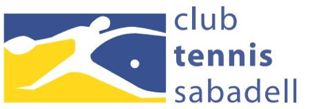 AGENDACAP DE SETMANADivendres 27 d’octubre  20:00h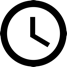 RED  PENYA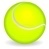 CTS  A  C/  CERCLE SABADELLÈS  A	 CTN SANT CUGAT  B  C/  CTS  B  CTS  C  C/  CTN SANT CUGAT  C	        CT CASTELLAR  C  C/  CTS  D  Dissabte 21 d’octubre  09:00h CAMPIONAT DE CATALUNYA BENJAMI FEMENÍ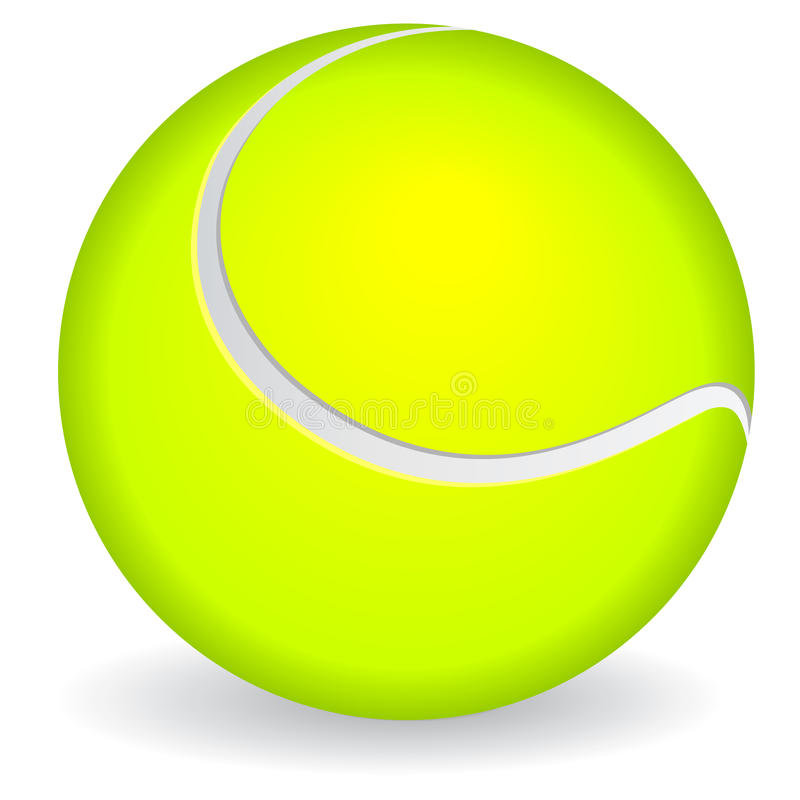 CT SABADELL  C/  RCT BARCELONALLIGA CATALANA ALEVÍ MASCULÍATL. TERRASSA H  C/  CT SABADELLSUB17 A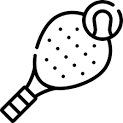 CTS C/ CERCLE SABADELLÈS 13:00h LLIGA CATALANA ABSOLUT MASCULÍ  RCT BARCELONA  C/  CT SABADELL   LLIGA CATALANA +40 FEMENÍCT VALLIRANA  C/  CT SABADELL  LLIGA CATALANA +50 MASCULÍCT N SANT CUGAT  C/  CT SABADELL  A  CT SABADELL  B  C/  CTIP HOSPITALET     15:00h LLIGA CATALANA +40 MASCULÍ  RCT BARCELONA  C/  CT SABADELL  A  C.ATL.LAIETÀNIA  C/  CTS  B 16:00hLLIGA FEMENINA +30 CT SABADELL  C  C/  CT REUS MONTEROLSLLIGA CATALANA DIVISIÓ HONOR FEMENÍDiumenge 29 d’octubre  9:00h  CAMPIONAT DE CATALUNYA +55 FEMENÍCT SABADELL  C/  RCT BARCELONA 10:00hCAMPIONAT DE CATALUNYA BENJAMÍ MASCULÍCT SABADELL  C/  CT SERRAMARLLIGA CATALANA EQUIP D MASCULÍ 13:00h LLIGA CATALANA JUNIOR FEMENÍCT SABADELL  C/  CT CABRILS 13:00hLLIGA FEMENINA +30CT SABADELL  B  C/  CT ELS GORCHS  B LLIGA CATALANA EQUIP F MASCULÍ 14:00h LLIGA FEMENINA +30CT LA SALUT  C/  CT SABADELL  A  15:30hLLIGA CATALANA EQUIP C FEMENÍ 18:00hLLIGA CATALANA EQUIP C MASCULÍDimarts 31 d’ octubre  10:00h  TROFEU SET BALLCTN SANT CUGAT  C/  CTS Dijous 2 de novembre   10:00h  INTER CLUBS EGARACT VIC  C/  CTS  11:00h  CAMPIONAT DE CATALUNYA +65 MASCULÍCT SABADELL  C/  CT LA SALUT